ТЕРРИТОРИАЛЬНАЯ ИЗБИРАТЕЛЬНАЯ КОМИССИЯ ЕТКУЛЬСКОГО РАЙОНАРЕШЕНИЕс. ЕткульВ соответствии со статьей 26 Федерального Закона от 12 июня 2002 года № 67-ФЗ «Об основных гарантиях избирательных прав и права на участие в референдуме граждан Российской Федерации», руководствуясь постановлением избирательной комиссии Челябинской области от 30 мая 2023 года № 40/636-7 «О примерном Календарном плане мероприятий по подготовке и проведению муниципальных выборов в Челябинской области в единый день голосования 10 сентября 2023 года»,  территориальная избирательная комиссия Еткульского района, на которую в соответствии с постановлением избирательной комиссии Челябинской области № 11/187-7 от 19 мая 2023 года возложено исполнение полномочий по подготовке и проведению выборов в органы местного самоуправления, местного референдума на территории Еткульского муниципального района Челябинской области, РЕШАЕТ:1. Утвердить календарный план мероприятий по подготовке и проведению дополнительных выборов депутата Собрания депутатов Еткульского муниципального района шестого созыва по одномандатному Пискловскому избирательному округу № 12, депутата Совета депутатов Белоусовского сельского поселения Еткульского муниципального района шестого созыва по одномандатному избирательному округу № 3, выборов главы Белоусовского сельского поселения Еткульского муниципального района, назначенных на 10 сентября 2023 года.2. Направить настоящее решение в избирательную комиссию Челябинской области для размещения в информационно-телекоммуникационной сети «Интернет».3. Контроль за исполнением настоящего решения возложить на секретаря территориальной избирательной комиссии Еткульского района Шуховцеву О.В.КАЛЕНДАРНЫЙ ПЛАНмероприятий по подготовке и проведению дополнительных выборов депутата Собрания депутатов Еткульского муниципального района шестого созыва по одномандатному Пискловскому избирательному округу № 12, депутата Совета депутатов Белоусовского сельского поселения Еткульского муниципального района шестого созыва по одномандатному избирательному округу № 3, выборов главы Белоусовского сельского поселения Еткульского муниципального района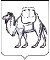 23 июня 2023 года№ 66/349-5Об утверждении календарного плана мероприятий по подготовке и проведению муниципальных выборов в органы местного самоуправления Еткульского района в единый день голосования 10 сентября 2023 года Председатель комиссии                                                    Т.А. Шилова                                                    Т.А. ШиловаСекретарь комиссииО.В. ШуховцеваО.В. ШуховцеваУтвержденрешением территориальной избирательной комиссии Еткульского района          от 23 июня 2023 года № 66/349-5Дата назначения выборов  Дата официального опубликования 
решения о назначении выборовс 11 июня по 21 июня 2023 годас 11 июня по 26 июня 2023 года Единый день голосования   10 сентября 2023 года№п. п.Содержание мероприятияСрокиисполненияИсполнителиI. НАЗНАЧЕНИЕ ВЫБОРОВI. НАЗНАЧЕНИЕ ВЫБОРОВI. НАЗНАЧЕНИЕ ВЫБОРОВI. НАЗНАЧЕНИЕ ВЫБОРОВ1Принятие решения о назначении выборов 20 июня 2023 годаСовет депутатов Белоусовского сельского поселения, территориальная избирательная комиссия Еткульского района2Направление в избирательную комиссию, организующую подготовку и проведение выборов в органы местного самоуправления решения о назначении выборовне ранее 20 июня и не позднее 23 июня 2023 годаСовет депутатов Белоусовского сельского поселения3Официальное опубликование решения о назначении выборов в средствах массовой информации  23 июня 2023 годаСовет депутатов Белоусовского сельского поселения, территориальная избирательная комиссия Еткульского районаII. ИЗБИРАТЕЛЬНЫЕ УЧАСТКИ. СПИСКИ ИЗБИРАТЕЛЕЙII. ИЗБИРАТЕЛЬНЫЕ УЧАСТКИ. СПИСКИ ИЗБИРАТЕЛЕЙII. ИЗБИРАТЕЛЬНЫЕ УЧАСТКИ. СПИСКИ ИЗБИРАТЕЛЕЙII. ИЗБИРАТЕЛЬНЫЕ УЧАСТКИ. СПИСКИ ИЗБИРАТЕЛЕЙ4Опубликование списков избирательных участков с указанием их границ и номеров, мест нахождения участковых избирательных комиссий и помещений для голосованияНе позднее 31 июля 2023 года(не позднее чем за 40 дней до дня голосования)Глава Еткульского муниципального района5Представление сведений о зарегистрированных избирателях в территориальную избирательную комиссию для составления списков избирателейПосле назначения дня голосования, но не позднее 11 июля 2023 годаГлава Еткульского муниципального района6Информирование территориальной избирательной комиссии об изменениях в ранее представленных сведениях об избирателяхЕженедельно со дня представления сведений, а за 10 и менее дней до дня голосования - ежедневноГлава Еткульского муниципального района7Составление списка избирателей на основании сведений, полученных с учетом использования государственной системы регистрации (учета) избирателей отдельно по каждому избирательному участку Не позднее 30 августа 2023 года(не позднее чем за 10 дней до дня голосованияТерриториальная избирательная комиссия Еткульского района с использованием ГАС «Выборы»8Передача первого экземпляра списков избирателей соответствующим участковым избирательным комиссиямНе позднее 30 августа 2023 года(не позднее чем за 10 дней до дня голосования)Территориальная избирательная комиссия Еткульского района9Представление избирателям списков избирателей для ознакомления и дополнительного уточненияС 30 августа 2023 года и до окончания времени голосованияУчастковые избирательные комиссии10Направление в территориальную либо участковые избирательные комиссии сведений об избирателях для уточнения списка избирателейС 30 августа 2023 года – за 10 и менее дней ежедневноИзбирательная комиссия Челябинской области, Управление по вопросам миграции ГУ МВД России по Челябинской области, орган записи актов гражданского состояния, военный комиссар, глава Еткульского муниципального района, суды11Предоставление в участковую избирательную комиссию личного письменного заявления о включении в список избирателей на избирательном участке, определенном решением избирательной комиссии, организующей подготовку и проведение выборов в органы местного самоуправленияС 30 августа 2023 года и не позднее, чем в день голосования  10 сентября Избиратели, не имеющие регистрации по месту жительства в пределах Российской Федерации, 
но зарегистрированные 
по месту временного пребывания на территории муниципального образования Челябинской области12Рассмотрение заявлений избирателей о включении в список избирателей, о любой ошибке или неточности в сведениях о них, внесенных в список избирателейВ течение 24 часов с момента обращения, а в день голосования - в течение 2-х часов с момента обращения, но не позднее момента окончания голосованияУчастковые избирательные комиссии13Оформление отдельных книг списка избирателей (в случае разделения списка на отдельные книги). Не позднее9 сентября 2023 года(не позднее дня, предшествующего дню голосования)Участковые избирательные комиссии14Подписание выверенного и уточненного списка избирателей и его заверение печатью участковой избирательной комиссииНе позднее чем в 18.00 по местному времени9 сентября 2023 года(не позднее дня, предшествующего дню голосования)Председатели, секретари участковых избирательных комиссийIII. ИЗБИРАТЕЛЬНЫЕ КОМИССИИIII. ИЗБИРАТЕЛЬНЫЕ КОМИССИИIII. ИЗБИРАТЕЛЬНЫЕ КОМИССИИIII. ИЗБИРАТЕЛЬНЫЕ КОМИССИИ15Возложение полномочий окружных избирательных комиссий на территориальную избирательную комиссиюНе позднее дня опубликования в средствах массовой информации решения о назначения выборовТерриториальная избирательная комиссия Еткульского района16Приостановление полномочий членов избирательных комиссий, участвующих в подготовке и проведении выборов, -  в случае наступления обстоятельств, указанных в подпунктах «ж», «к» и «л» пункта 1 статьи 29    ФЗ-67Со дня наступления указанных обстоятельствИзбирательная комиссия, в отношении члена которой действует указанное обстоятельство17Ограничение подачи заявления члена комиссии с правом решающего голоса заявления о сложении своих полномочий, за исключением, когда оно подается в связи с вынужденными обстоятельствами.С 30 августа 2023 годаВ период за 10 дней до дня (первого дня) голосования и заканчивается в день установления итогов голосования, определения результатов выборовЧлены территориальной и участковых избирательных комиссий с правом решающего голосаIV.ИЗБИРАТЕЛЬНЫЕ ОБЪЕДИНЕНИЯIV.ИЗБИРАТЕЛЬНЫЕ ОБЪЕДИНЕНИЯIV.ИЗБИРАТЕЛЬНЫЕ ОБЪЕДИНЕНИЯIV.ИЗБИРАТЕЛЬНЫЕ ОБЪЕДИНЕНИЯ18Подготовка и направление запроса в Управление Министерства юстиции РФ по Челябинской области о политических партиях, их региональных отделениях, имеющих право принимать участие в выборах в качестве избирательного объединения20 июня 2023 года (в день принятия решений о назначении выборов)Территориальная избирательная комиссия Еткульского района19Опубликование в газете и размещение на сайте в сети «Интернет» списка политических партий, их региональных отделений, имеющих право принимать участие в выборах в качестве избирательного объединенияНе позднее 26 июня 2023 годаУправление Министерства юстиции РФ по Челябинской области20Направление в территориальную избирательную комиссию     Еткульского района списка политических партий, их региональных отделений, имеющих право принимать участие в выборах в качестве избирательных объединенийНе позднее 26 июня 2023 годаУправление Министерства юстиции РФ по Челябинской области21Извещение территориальной избирательной комиссии Еткульского района о проведении мероприятий, связанных с выдвижением кандидатовНе позднее, чем 
за один день 
до проведения мероприятия при его проведении в пределах населенного пункта, в котором расположена избирательная комиссия, и не позднее, чем за три дня до проведения мероприятия при его проведении за пределами указанного населенного пунктаИзбирательные объединенияV.ВЫДВИЖЕНИЕ  И  РЕГИСТРАЦИЯ  КАНДИДАТОВV.ВЫДВИЖЕНИЕ  И  РЕГИСТРАЦИЯ  КАНДИДАТОВV.ВЫДВИЖЕНИЕ  И  РЕГИСТРАЦИЯ  КАНДИДАТОВV.ВЫДВИЖЕНИЕ  И  РЕГИСТРАЦИЯ  КАНДИДАТОВ22Самовыдвижение кандидатов С 23 июня 2023 года   по 13 июля 2023 года(до 18.00 часов по местному времени)Граждане РФ, обладающие пассивным избирательным правом23Выдвижение кандидатов избирательными объединениямиС 23 июня 2023 года   по 13 июля 2023 года(до 18.00 часов по местному времени)Избирательные объединения24Представление в территориальную избирательную комиссию Еткульского района (в том числе с полномочиями окружной избирательной комиссии) документов на выдвижение при самовыдвижении кандидатов  С 23 июня 2023 года   по 13 июля 2023 года(до 18.00 часов по местному времени)Кандидаты25Представление в территориальную избирательную комиссию Еткульского района (в том числе с полномочиями окружной избирательной комиссии) заявления о согласии баллотироваться по соответствующему избирательному округу и иных документовС 23 июня 2023 года   по 13 июля 2023 года(до 18.00 часов по местному времени)Кандидат, выдвинутый избирательным объединением26Выдача кандидату письменного подтверждения о приеме документов В день поступления соответствующих документовТерриториальная избирательная комиссия Еткульского района27Предоставление ответа на обращение территориальной избирательной комиссии о проверке достоверности сведений о кандидатахВ течение 10 дней; 
сведений о размере 
и об источниках 
доходов кандидатов, 
об имуществе, принадлежащем кандидатам на праве собственности, о вкладах в банках, ценных бумагах
- в течение 20 днейЗа 10 и менее дней 
до дня голосования 
- в срок, установленный избирательной комиссиейУполномоченные органы28Принятие решения о регистрации уполномоченных представителей кандидатов по финансовым вопросам В трехдневный срок с момента представления документовТерриториальная избирательная комиссия Еткульского района29Сбор подписей в поддержку выдвижения кандидата путем проставления подписи в подписном листеСо дня, следующего за днем уведомления о выдвижении кандидата, со дня оплаты изготовления подписных листов из соответствующего избирательного фондаКандидат30Представление в территориальную избирательную комиссию документов для регистрации кандидатов Не ранее 14 июля 2023 года и не позднее 23 июля 2023 года(до 18 часов по местному времени)Кандидаты31Выдача кандидату подтверждения в письменной форме о приеме документов для регистрации, в том числе о приеме подписных листов с указанием количества принятых подписных листов и заявленного количества подписей, даты и времени приема подписных листовПосле приема избирательных документов для регистрации кандидатаТерриториальная избирательная комиссия Еткульского района32Извещение кандидата о выявлении неполноты сведений о кандидате, отсутствии каких-либо документов или не соблюдения требований Закона к оформлению представленных документовНе позднее чем за 3 дня до заседания комиссии, на котором должен рассматриваться вопрос о регистрации кандидата Территориальная избирательная комиссия Еткульского района33Извещение кандидата о времени проведения проверки подписных листовТерриториальная избирательная комиссия Еткульского района34Извещение кандидата о результатах проверки подписных листов (передача кандидату копии итогового протокола проверки подписных листов)Не позднее чем за двое суток до заседания комиссии, на котором должен рассматриваться вопрос о регистрации кандидатаТерриториальная избирательная комиссия Еткульского района35Реализация права кандидата на внесение уточнений и дополнений в документы, представленные для регистрации (за исключением подписных листов с подписями избирателей)Не позднее чем за один день до заседания, на котором должен рассматриваться вопрос о регистрации кандидатаКандидаты36Принятие решения о регистрации кандидатов либо мотивированного решения об отказе в регистрацииНе позднее чем вдесятидневный срок со дня приема необходимых для регистрации документовТерриториальная избирательная комиссия Еткульского района37Выдача кандидату копии решения с изложением оснований отказа в регистрации кандидата (в случае отказа в регистрации)В течение одних сутокс момента принятия решенияТерриториальная избирательная комиссия Еткульского района38Выдача каждому кандидату удостоверения о регистрации с указанием даты и времениСразу после регистрацииТерриториальная избирательная комиссия Еткульского района39Передача в средства массовой информации сведений о зарегистрированных кандидатах для опубликованияВ течение 48 часов после регистрацииТерриториальная избирательная комиссия Еткульского района40Направление в средства массовой информации сведений о выявленных фактах недостоверности представленных кандидатами сведенийПо мере необходимостиТерриториальная избирательная комиссия Еткульского района41Размещение на стендах в помещениях избирательных комиссий информации о зарегистрированных кандидатах Не позднее 25 августа 2023 года(не позднее чем за 15 дней до дня голосования)Территориальная избирательная комиссия Еткульского районаVI.СТАТУС КАНДИДАТОВVI.СТАТУС КАНДИДАТОВVI.СТАТУС КАНДИДАТОВVI.СТАТУС КАНДИДАТОВ42Представление в территориальную избирательную комиссию зарегистрированными кандидатами, находящимися на государственной или муниципальной службе либо работающими в организациях, осуществляющих выпуск средств массовой информации, заверенных копий приказов (распоряжений) об освобождении их от выполнения должностных или служебных обязанностей на время участия в выборахНе позднее чем черезпять дней со дня регистрацииЗарегистрированный кандидат, находящийся 
на государственной или муниципальной службе либо работающий 
в организациях, осуществляющих выпуск средств массовой информации43Назначение доверенных лиц кандидата  После выдвижения кандидатаКандидаты44Регистрация доверенных лиц кандидата В течение пяти дней со дня поступления письменного заявления кандидата (представления избирательного объединения) о назначении доверенных лиц вместе с заявлениями самих граждан о согласии быть доверенными лицамиТерриториальная избирательная комиссия Еткульского района45Полномочия доверенных лицНачинаются со дня регистрацииТерриториальная избирательная комиссия Еткульского района46Реализация права по отзыву доверенных лиц и уведомление избирательной комиссии для аннулирования выданных этим доверенным лицам удостоверений лицам кандидата отозвать назначенное им доверенное лицоВ любое времяКандидат, избирательное объединение47Реализация права представить в территориальную избирательную комиссию, зарегистрировавшую данного кандидата, письменное заявление о снятии своей кандидатурыНе позднее 4 сентября 2023 года(не позднее чем за 5 дней до дня голосования), а при наличии вынуждающих к тому обстоятельств - не позднее 8 сентября 2023 года (не позднее чем за один день до дня голосования)Кандидат48Реализация права избирательного объединения отозвать выдвинутого им кандидата Не позднее 4 сентября 2023 года(не позднее чем за 5 дней до дня голосования)Избирательное объединение49Принятие решения об аннулировании регистрации кандидата, снявшего свою кандидатуруПосле поступления письменного заявления кандидата о снятии своей кандидатурыТерриториальная избирательная комиссия Еткульского района50Представление в территориальную комиссию списка назначенных наблюдателей Не позднее 6 сентября 2023 года(не позднее чем за три дня до первого дня голосования)Избирательное объединение, зарегистрированный кандидат, субъект общественного контроля51Представление направления в избирательную комиссию, в которую был назначен наблюдатель9 и 10 сентября2023 годав день, предшествующий дню голосования (досрочного голосования), либо непосредственно в день голосованияИзбирательное объединение, зарегистрированный кандидат, субъект общественного контроляVIII.ИНФОРМИРОВАНИЕ ИЗБИРАТЕЛЕЙ И ПРЕДВЫБОРНАЯ АГИТАЦИЯVIII.ИНФОРМИРОВАНИЕ ИЗБИРАТЕЛЕЙ И ПРЕДВЫБОРНАЯ АГИТАЦИЯVIII.ИНФОРМИРОВАНИЕ ИЗБИРАТЕЛЕЙ И ПРЕДВЫБОРНАЯ АГИТАЦИЯVIII.ИНФОРМИРОВАНИЕ ИЗБИРАТЕЛЕЙ И ПРЕДВЫБОРНАЯ АГИТАЦИЯ52Представление территориальной избирательной комиссии перечня муниципальных организаций телерадиовещания и муниципальных периодических печатных изданий, обязанных предоставлять эфирное время, печатную площадь для проведения предвыборной агитацииНе позднее 3 июля 2023 годаТерриториальный орган федерального органа исполнительной власти, уполномоченный на осуществление функций по регистрации средств массовой информации53Опубликование сведений о размерах и других условиях оплаты эфирного времени и печатной площади. Представление в территориальную избирательную комиссию указанных сведений с уведомлением о готовности предоставить эфирное время, печатную площадь для проведения предвыборной агитацииНе позднее 23 июля 2023 годаОрганизации телерадиовещания, редакции периодических печатных изданий54Опубликование сведений о размерах и других условиях оплаты работ или услуг организациями, индивидуальными предпринимателями. Предоставление в территориальную избирательную комиссию указанных сведенийНе позднее 23 июля 2023 годаОрганизации, индивидуальные предприниматели, выполняющие работы или оказывающие услуги по изготовлению печатных агитационных материалов55Проведение жеребьевки в целях определения дат публикаций предвыборных агитационных материалов зарегистрированных кандидатовПо завершении регистрации, но не позднее10 августа 2023 года(не позднее чем за 30 дней до дня голосования)Территориальная избирательная комиссия Еткульского района с участием представителей редакций периодических печатных изданий56Агитационный период Со дня принятия решения о выдвижении кандидатаДля избирательного объединения56Агитационный период Со дня представления кандидатом в избирательную комиссию заявления о согласии баллотироватьсяДля кандидата, выдвинутого непосредственно57Предвыборная агитации в периодических печатных изданияхС 12 августадо ноля часов9 сентября 2023 года Зарегистрированные кандидаты58Рассмотрение заявок на предоставление помещений для проведения встреч зарегистрированных кандидатов, их доверенных лиц с избирателямиВ течение трех дней со дня подачи заявкиГосударственные органы, органы местного самоуправления, собственники, владельцы помещений59Подача и рассмотрение уведомлений организаторов митингов, демонстраций, шествий и пикетирования, носящих агитационный характерВ соответствии с положениями Федерального закона от 19 июня 2004 года № 54-ФЗ«О собраниях, митингах, демонстрациях, шествиях и пикетированиях»Организаторы публичного мероприятия, органы местного самоуправления60Уведомление в письменной форме территориальной избирательной комиссии о факте предоставления помещения зарегистрированному кандидату, об условиях, на которых оно было предоставлено, когда это помещение может быть предоставлено в течение агитационного периода другим зарегистрированным кандидатамНе позднее дня, следующего за днем предоставления помещенияСобственники, владельцы помещений61Размещение в сети «Интернет» или иным способом доведение до сведения других кандидатов информации, содержащейся в уведомлении о факте предоставления помещения зарегистрированному кандидату, об условиях, на которых оно было предоставлено, когда это помещение может быть предоставлено в течение агитационного периода другим зарегистрированным кандидатам В течение двух суток с момента получения уведомления о факте предоставления помещенияТерриториальная избирательная комиссия Еткульского района62Предоставление в территориальную избирательную комиссию экземпляров предвыборных печатных агитационных материалов или их копий, экземпляров аудиовизуальных агитационных материалов, фотографий, иных агитационных материаловДо начала распространений соответствующих материаловКандидаты63Выделение и оборудование на территории каждого избирательного участка специальных мест для размещения предвыборных печатных агитационных материаловНе позднее 10 августа 2023 годаОрганы местного самоуправления по предложению территориальной избирательной комиссии64Размещение на стендах в помещениях для голосования информации о зарегистрированных кандидатахНе позднее 25 августа 2023 годав территориальной избирательной комиссии и не позднее 30 августа 2023 года,в участковой избирательной комиссииТерриториальная избирательная комиссия Еткульского района65Публикация политической партией, выдвинувшей зарегистрированных кандидатов, своей предвыборной программы (не менее чем в одном государственном периодическом печатном издании), размещение ее в сети «Интернет»Не позднее 30 августа 2023 годаПолитические партии66Запрет на опубликование (обнародование) результатов опросов общественного мнения, прогнозов результатов выборов, иных исследований, связанных с проводимыми выборами, в том числе их размещение в информационно-телекоммуникационных сетях общего пользования (включая сеть «Интернет»)С 5 по 10 сентября2023 годаРедакции средств массовой информации, граждане и организации, осуществляющие опубликование (обнародование) результатов опросов общественного мнения67Представление в территориальную избирательную комиссию данных учета объемов и стоимости печатной площади, предоставленных зарегистрированным кандидатам для проведения предвыборной агитацииНе позднее 20 сентября 2023 годаРедакции периодических печатных изданийIX.ФИНАНСИРОВАНИЕ ВЫБОРОВ И ИЗБИРАТЕЛЬНОЙ КАМПАНИИ КАНДИДАТАIX.ФИНАНСИРОВАНИЕ ВЫБОРОВ И ИЗБИРАТЕЛЬНОЙ КАМПАНИИ КАНДИДАТАIX.ФИНАНСИРОВАНИЕ ВЫБОРОВ И ИЗБИРАТЕЛЬНОЙ КАМПАНИИ КАНДИДАТАIX.ФИНАНСИРОВАНИЕ ВЫБОРОВ И ИЗБИРАТЕЛЬНОЙ КАМПАНИИ КАНДИДАТА68Выделение необходимых денежных средств из местного бюджета на подготовку и проведение выборовНе позднее 3 июля 2023 года Глава Еткульского муниципального района, глава Белоусовского сельского поселения,69Распределение средств, выделенных на подготовку и проведение выборов, между участковыми избирательными комиссиямНе позднее25 августа 2023 годаТерриториальная избирательная комиссия Еткульского района70Представление территориальной избирательной комиссией финансового отчёта о расходовании бюджетных средств, выделенных на подготовку и проведение выборовНе позднее чем через два месяца со дня официального опубликования результатов выборовТерриториальная избирательная комиссия Еткульского района71Представление финансового отчёта о расходовании бюджетных средств, выделенных на подготовку и проведение выборов в представительный орган муниципального образованияНе позднее чем через два месяца со дня официального опубликования результатов выборовТерриториальная избирательная комиссия Еткульского района72Выдача кандидату документа для открытия специального избирательного счетаНезамедлительно после уведомления избирательной комиссии о выдвижении кандидатаТерриториальная избирательная комиссия Еткульского района73Открытие кандидатами специального избирательного счета для формирования своего избирательного фондаПосле письменного уведомления о выдвижении и до представления документов для регистрацииКандидат, уполномоченный представитель кандидата по финансовым вопросам74Возврат пожертвования жертвователю в полном объеме в случае, если внесено гражданином или юридическим лицом, не имеющими права осуществлять такое пожертвование, либо если пожертвование внесено с нарушением правил оформления платежного документаНе позднее чем 
через 10 дней 
со дня поступления пожертвования 
на специальный избирательный счетКандидат, 
уполномоченный представитель кандидата 
по финансовым вопросам75Возврат части пожертвования жертвователю в случае, если оно внесено в размере, превышающем установленный максимальный размер пожертвованияНе позднее чем 
через 10 дней 
со дня поступления пожертвования 
на специальный избирательный счетКандидат, 
уполномоченный представитель кандидата 
по финансовым вопросам76Перечисление в доход местного бюджета пожертвования, внесенного анонимным жертвователемНе позднее чем 
через 10 дней 
со дня поступления пожертвования 
на специальный избирательный счетКандидат, 
уполномоченный представитель кандидата 
по финансовым вопросам77Осуществление на безвозмездной основе проверки сведений, указанных гражданами и юридическими лицами при внесении (перечислении) добровольных пожертвований в избирательные фонды.Сообщение о результатах проверки в избирательную комиссию, направившую представлениеВ пятидневный срок 
со дня поступления 
представления территориальной 
избирательной 
комиссии
УФМС России по Челябинской областиУФНС России 
по Челябинской областиУправление Минюста России по Челябинской области78Представление в территориальную избирательную комиссию сведений о поступлении средств на специальные избирательные счета кандидатов и о расходовании этих средствНе реже одного раза в неделю, а с30 августа 2023 года – не реже одного раза в три операционных дняФилиал ПАО «Сбербанк России»79Представление заверенных копий первичных финансовых документов, подтверждающих поступление средств в избирательные фонды кандидатов и расходование этих средствВ трехдневный срок,а с 6 сентября 2023 года – немедленноФилиал ПАО «Сбербанк России» по представлению соответствующей избирательной комиссии, а по соответствующему избирательному фонду – также по требованию кандидата80Прекращение финансовых операций по оплате расходов со специальных избирательных счетов кандидатов 10 сентября 2023 года(прекращаются в день голосования)Филиал ПАО «Сбербанк России»81Продление срока проведения финансовых операций по оплате расходов со специальных избирательных счетов По ходатайству кандидатаТерриториальная избирательная комиссия Еткульского района82Представление в территориальную избирательную комиссию итогового финансового отчета кандидатовНе позднее чем через 30 дней со дня официального опубликования результатов выборовКандидаты83Передача в редакции СМИ для опубликования копий финансовых отчетов зарегистрированных кандидатовНе позднее чем через пять дней со дня их полученияТерриториальная избирательная комиссия Еткульского района84Опубликование финансовых отчетов кандидатов в периодическом печатном изданииВ месячный срок со дня получения отчетовРедакции периодических печатных изданий85Возврат неизрасходованных денежных средств, находящихся на специальном избирательном счёте, гражданам и юридическим лицам, осуществившим добровольные пожертвования в избирательные фонды кандидатовдо представления итогового финансового не позднее10 октября 2023 г.Кандидат, 
уполномоченный представитель кандидата 
по финансовым вопросам86Перечисление в доход местного бюджета денежных средств, оставшихся на специальных избирательных счетах кандидатовНе позднее9 ноября 2023 годаФилиал ПАО «Сбербанк России»по письменному указанию территориальной избирательной комиссии Еткульского районаX. ГОЛОСОВАНИЕ И ОПРЕДЕЛЕНИЕ РЕЗУЛЬТАТОВ ВЫБОРОВX. ГОЛОСОВАНИЕ И ОПРЕДЕЛЕНИЕ РЕЗУЛЬТАТОВ ВЫБОРОВX. ГОЛОСОВАНИЕ И ОПРЕДЕЛЕНИЕ РЕЗУЛЬТАТОВ ВЫБОРОВX. ГОЛОСОВАНИЕ И ОПРЕДЕЛЕНИЕ РЕЗУЛЬТАТОВ ВЫБОРОВ87Утверждение формы, текста, числа избирательных бюллетеней, а также порядка осуществления контроля за изготовлением  избирательных бюллетеней для голосования Не позднее 17 августа 2023 годаТерриториальная избирательная комиссия Еткульского района88Изготовление избирательных бюллетенейНе позднее25 августа 2023 годаПолиграфическая организация по решению территориальной избирательной комиссии Еткульского района89Принятие решения о месте и времени передачи избирательных бюллетеней членам территориальной избирательной комиссии, уничтожение лишних избирательных бюллетеней (при их выявлении)Не позднее чем за два дня до дня получения избирательных бюллетеней от полиграфической организацииТерриториальная избирательная комиссия Еткульского района90Передача полиграфической организацией избирательных бюллетеней территориальной избирательной комиссииНа основании решения комиссииПолиграфическая организация91Оповещение о месте и времени передачи избирательных бюллетеней от вышестоящей комиссии к нижестоящим:членов избирательной комиссии;кандидатов, фамилии которых внесены в бюллетень; представители избирательных объединений Не позднее чем за один день до дня передачи избирательных бюллетеней нижестоящей избирательной комиссией Территориальная избирательная комиссия Еткульского района92Передача избирательных бюллетеней участковым избирательным комиссиямНе позднее8 сентября 2023 года(не позднее чем за один день до дня голосованияНе позднее 4 сентября 2023 года(при проведении досрочного голосования)Территориальная избирательная комиссия Еткульского района93Образование группы контроля за использованием ГАС «Выборы»Не позднее30 августа 2023 годаТерриториальная избирательная комиссия Еткульского района94Проведение досрочного голосования Проведение досрочного голосования Проведение досрочного голосования 94В помещении территориальной избирательной комиссии Еткульского районаС 30 августа по 5 сентября 2023 года Территориальная избирательная комиссия Еткульского района94в помещениях участковых избирательных комиссийС 6 сентября по 9 сентября 2023 года Участковые избирательные комиссии95Оповещение избирателей о дне, времени и месте голосованияНе позднее30 августа 2023 года(не позднее чем за 10 дней до дня голосования)Территориальная и участковые избирательные комиссии Еткульского района 96Подача в участковые избирательные комиссии заявлений избирателей о голосовании вне помещения для голосованияС 31 августа и до 14.00 часов по местному времени 10 сентября 2023 годаИзбиратели, которые имеют право быть включенными или включены в список избирателей на соответствующем избирательном участке и не могут по уважительным причинам (по состоянию здоровья, инвалидности) самостоятельно прибыть в помещение для голосования97Проведение голосования10 сентября 2023 года с 8.00 до 20.00 часов по местному времениУчастковые избирательные комиссии98Подсчёт голосов избирателей и составление протоколов об итогах голосованияНачинается сразу после окончания голосования и проводится без перерыва до установления итогов голосованияУчастковые избирательные комиссии99Подписание протокола об итогах голосования на избирательном участкеНа итоговом заседании участковой комиссииЧлены участковой избирательной комиссии с правом решающего голоса100Выдача заверенных копий протокола участковой избирательной комиссии об итогах голосованияНемедленно после подписания протокола об итогах голосованияУчастковые избирательные комиссии при обращении соответствующих лиц101Определение результатов выборов по избирательным округамПосле получения протоколов от участковых избирательных комиссийТерриториальная избирательная комиссия Еткульского района102Извещение о результатах выборов зарегистрированных кандидатов, избранных депутатами, главой поселенияНезамедлительно после подписания протокола о результатах выборовТерриториальная избирательная комиссия Еткульского района103Направление общих данных о результатах выборов в средства массовой информацииВ течение одних суток после определения результатов выборовТерриториальная избирательная комиссия Еткульского района104Представление в соответствующую избирательную комиссию копии приказа (иного документа) об освобождении от обязанностей, несовместимых со статусом депутата, главы поселенияВ пятидневный срок после получения извещения кандидата о результатах выборовИзбранные и зарегистрированные кандидаты105Регистрация избранных депутатов, главы поселения и выдача им удостоверений об избранииВ течение пяти дней после официального опубликования результатов выборов и представления зарегистрированным кандидатом копии приказа (иного документа) об освобождении от обязанностей, несовместимых со статусом депутатаТерриториальная избирательная комиссия Еткульского района106Официальное опубликование результатов выборов, а также данных о числе голосов избирателей, полученных каждым из кандидатов Не позднее 10 октября 2023 года(не позднее чем через один месяц со дня голосования)Территориальная избирательная комиссия Еткульского района107Официальное опубликование полных данных, содержащихся в протоколах избирательных комиссийНе позднее 8 ноября 2023 года(в течение двух месяцев со дня голосования)Территориальная избирательная комиссия Еткульского районаXI. СРОКИ ПОДАЧИ И РАССМОТРЕНИЯ ЖАЛОБ И ЗАЯВЛЕНИЙXI. СРОКИ ПОДАЧИ И РАССМОТРЕНИЯ ЖАЛОБ И ЗАЯВЛЕНИЙXI. СРОКИ ПОДАЧИ И РАССМОТРЕНИЯ ЖАЛОБ И ЗАЯВЛЕНИЙXI. СРОКИ ПОДАЧИ И РАССМОТРЕНИЯ ЖАЛОБ И ЗАЯВЛЕНИЙ108Подача жалоб на решение, действие (бездействие) избирательной комиссии, участвующей в проведении выборов, по иным вопросам (кроме регистрации, отказа в регистрации кандидата/ списка кандидатов) В период избирательной кампании – в течение 15 дней со дня принятия обжалуемого решения (постановления).После завершения избирательной кампании - в течение 30 дней со дня принятия обжалуемого решения (постановления)Избиратели, кандидаты, их доверенные лица, избирательные объединения и их доверенные лица, иные общественные объединения, наблюдатели109Реализация права на обжалование в избирательную комиссию Челябинской области решения территориальной избирательной комиссии (в том числе с полномочиями окружной комиссии) об отказе в регистрации кандидатаВ течение 5 дней со дня принятия обжалуемого решенияКандидаты, территориальная избирательная комиссия110Принятие решений по жалобам на решение комиссии об отказе в регистрации кандидатаНе позднее чем в семидневный срокИзбирательная комиссия Челябинской области111Реализация права на обжалование в суд соответствующего уровня решения территориальной избирательной комиссии (в том числе с полномочиями окружной комиссии) о регистрации либо об отказе в регистрации кандидатаВ течение 10 дней со дня принятия обжалуемого решения, а в случае если решение окружной избирательной комиссии об отказе в регистрации кандидата обжаловано в избирательную комиссию Челябинской области, также в течение пяти дней со дня принятия избирательной комиссией Челябинской области решения (постановления) об оставлении жалобы без удовлетворенияКандидаты, территориальная избирательная комиссия112Подача заявления в суд об отмене регистрации кандидатаНе позднее 1 сентября 2023 года (не позднее чем за 8 дней до дня) голосования)Территориальная избирательная комиссия Еткульского района;зарегистрированный кандидат113Принятие судом решения по заявлению об отмене регистрации кандидатаНе позднее4 сентября 2023 года (не позднее чем за 5 дней до дня голосования)Суд соответствующего уровня114Принятие решений по жалобам, поступившим в период избирательной кампанииДо дня голосования - в 5-дневный срок, но не позднее дня, предшествующего дню голосования,а в день голосования и в день, следующий за днем голосования - немедленно;если факты, содержащиеся в жалобе, требуют дополнительной проверки,- не позднее чем в 10-дневный срокИзбирательные комиссии, суд115Подача заявления в суд об отмене решения комиссии об итогах голосованияВ течение 10 дней со дня принятия решения об итогах голосованияИзбиратели, кандидаты, их доверенные лица, избирательные объединения, их доверенные лица, иные общественные организации, наблюдатели, избирательные комиссии116Подача заявления в суд об отмене решения территориальной избирательной комиссии (в том числе с полномочиями окружной комиссии) о результатах выборовВ течение 3-х месяцев со дня официального опубликования результатов выборовИзбиратели, кандидаты, их доверенные лица, избирательные объединения, их доверенные лица, иные общественные организации, наблюдатели, избирательные комиссии117Принятие решения по жалобе на решение комиссии об итогах голосования, о результатах выборовНе позднее чем в 2-х месячный срок со дня подачи жалобыСуд соответствующего уровняXI.ХРАНЕНИЕ ИЗБИРАТЕЛЬНОЙ ДОКУМЕНТАЦИИXI.ХРАНЕНИЕ ИЗБИРАТЕЛЬНОЙ ДОКУМЕНТАЦИИXI.ХРАНЕНИЕ ИЗБИРАТЕЛЬНОЙ ДОКУМЕНТАЦИИXI.ХРАНЕНИЕ ИЗБИРАТЕЛЬНОЙ ДОКУМЕНТАЦИИ118Хранение документов, связанных с подготовкой и проведением выборов, их передача в вышестоящие избирательные комиссии или архив, уничтожение указанных документовВ порядке, установленном постановлением избирательной комиссии Челябинской областиУчастковые избирательные комиссии, территориальные избирательные комиссии  119Хранение видео- и аудиозаписей, выпущенных в эфир теле- и радиопрограмм, содержащих предвыборную агитациюНе менее шести месяцев 
со дня выхода программ 
в эфирОрганизации телерадиовещания120Хранение учетных документов о бесплатном и платном предоставлении кандидатам эфирного времени и печатной площади для проведения предвыборной агитацииДо 10 сентября 2026 г(не менее трех лет со дня голосования) Организации телерадиовещания, редакции периодических печатных изданий